Lesson 7:  Solve for Unknown Angles—Transversals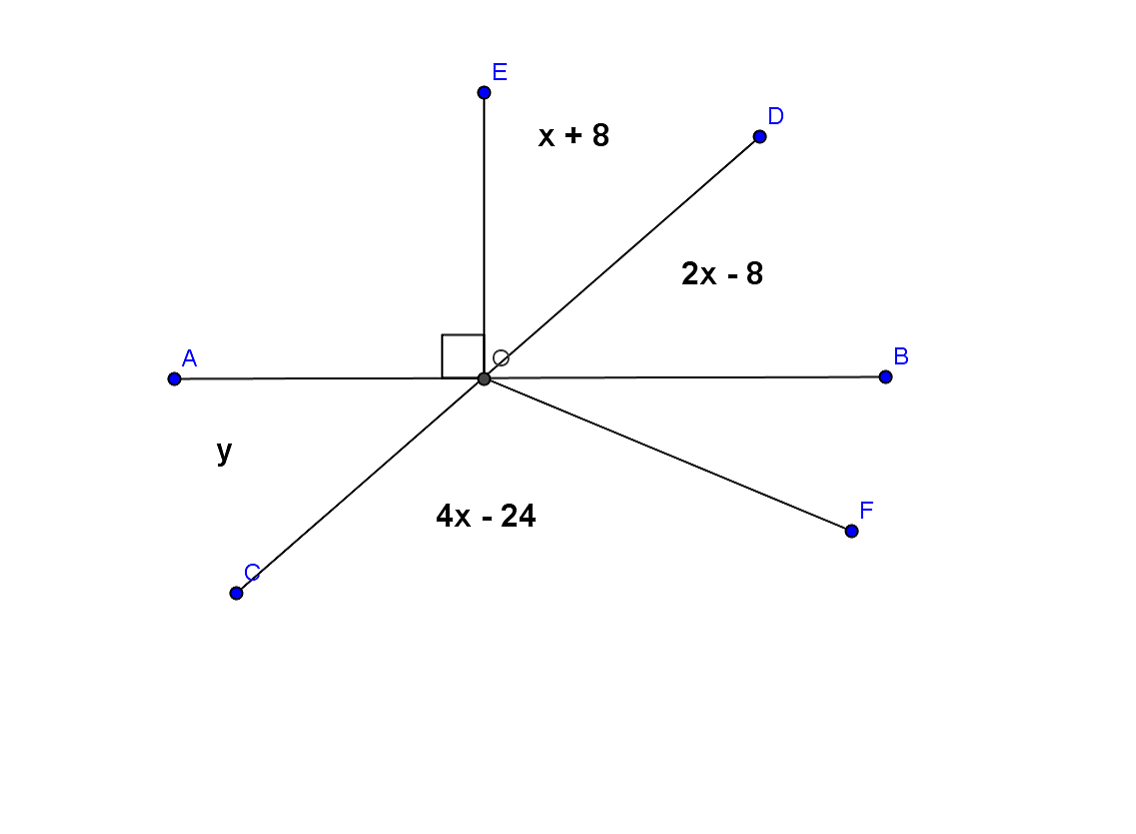 ClassworkOpening ExerciseUse the diagram at the right to determine  and .   and  are straight lines. = ________ = ________Name a pair of vertical angles: _____________________Find the measure of .  Justify your calculation. __________________________________________________________________________________________________________DiscussionGiven a pair of lines  and  in a plane (see the diagram below), a third line  is called a transversal if it intersects  at a single point and intersects  at a single but different point.  The two lines  and  are parallel if and only if the following types of angle pairs are congruent or supplementary:Corresponding Angles are equal in measure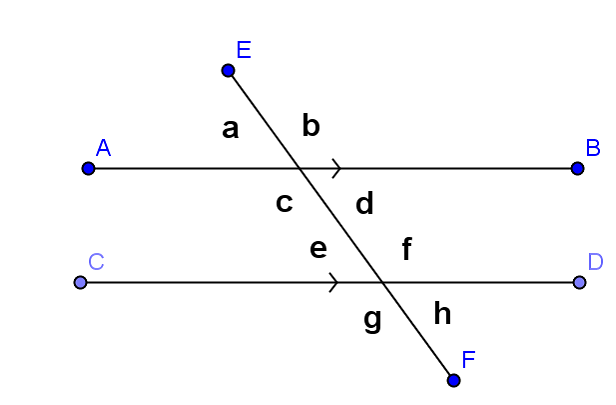 Abbreviation: ______  _____________________________________Alternate Interior Angles are equal in measureAbbreviation: ______  
_____________________________________Same Side Interior Angles are supplementaryAbbreviation: ______  
_____________________________________Examples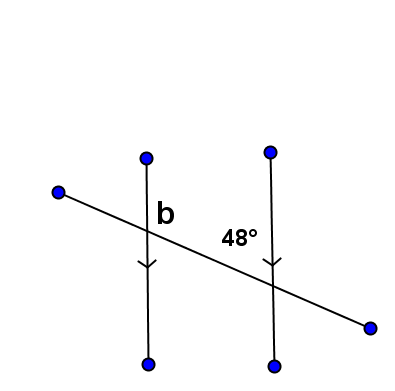 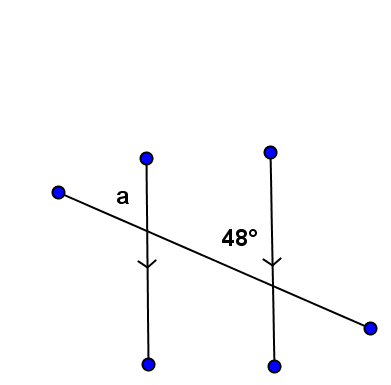 a.			b.   = ________						 = ________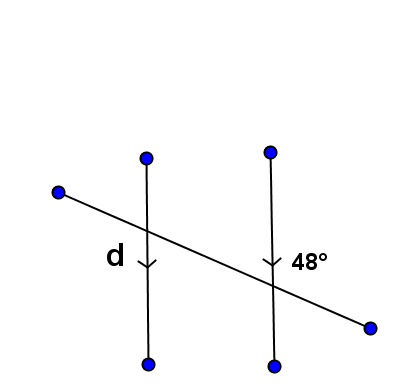 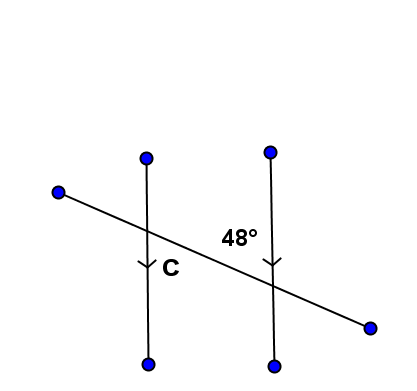 c. 			d. 		 = ________						 = ________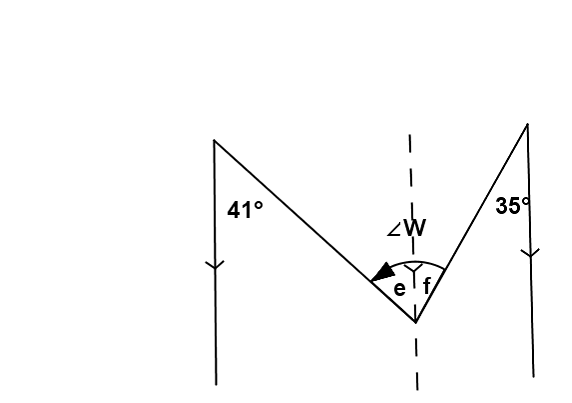 An _________________________________is sometimes useful when solving for unknown angles.In this figure, we can use the auxiliary line to find the measures of  and  (how?), then add the two measures together to find the measure of .What is the measure of ?ExercisesIn each exercise below, find the unknown (labeled) angles.  Give reasons for your solutions.1.  								 = ________________________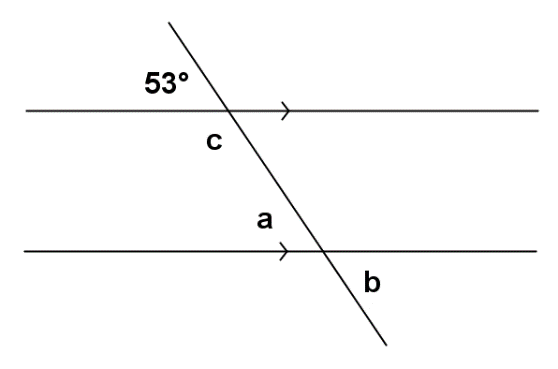  = ________________________ = ________________________2.						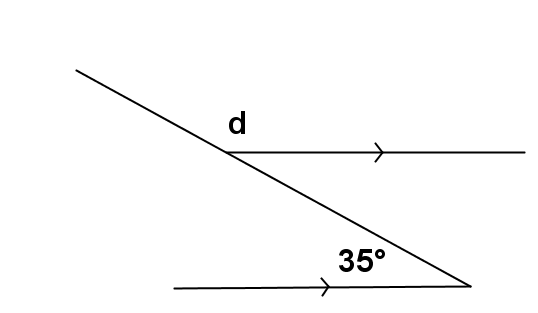 							 = ________________________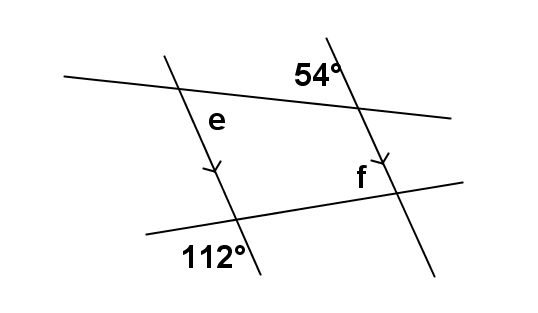 3.							 = ________________________							 = ________________________4.   							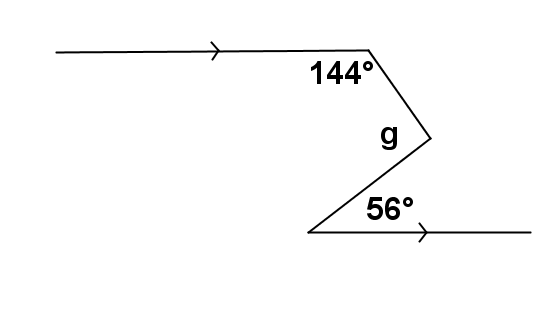 							 = ________________________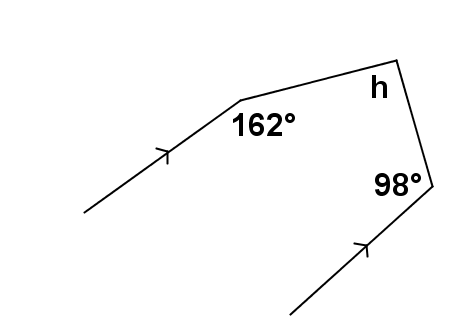 5. 							 = ________________________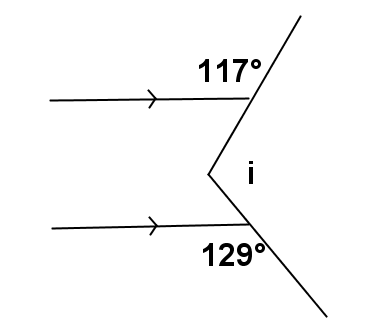 6. 							 = ________________________7. 							 = ________________________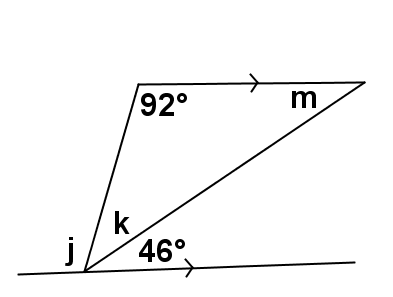 							 = ________________________	 = _______________________8. 							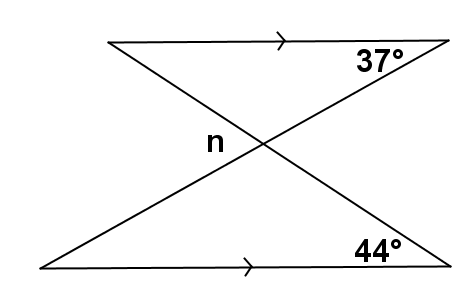 							 = ________________________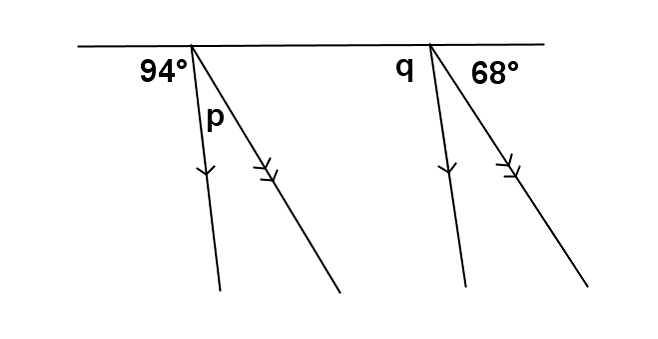 9. 							 = ________________________							 = ________________________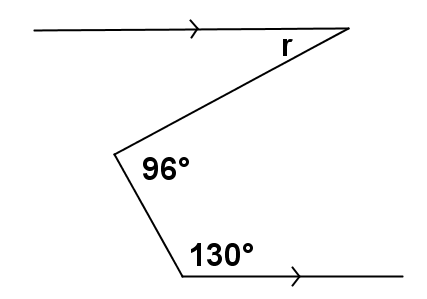 10. 							 = ________________________Relevant VocabularyAlternate Interior Angles:  Let line be a transversal to lines  and  such that intersects  at point and intersects  at point .  Let  be a point on , and  be a point on  such that the points  and  lie in opposite half-planes of . Then the angle  and the angle  are called alternate interior angles of the transversal  with respect to  and .  Corresponding Angles:  Let line be a transversal to lines  and . If  and  are alternate interior angles, and  and  are vertical angles, then  and  are corresponding angles.Problem SetFind the unknown (labeled) angles.  Give reasons for your solutions.1. 						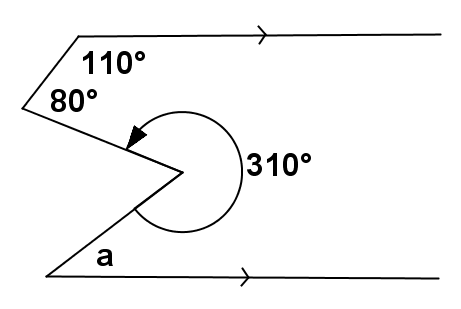  = ________________________2. 							 = ________________________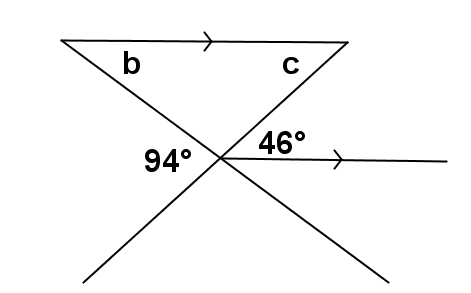 	 = ________________________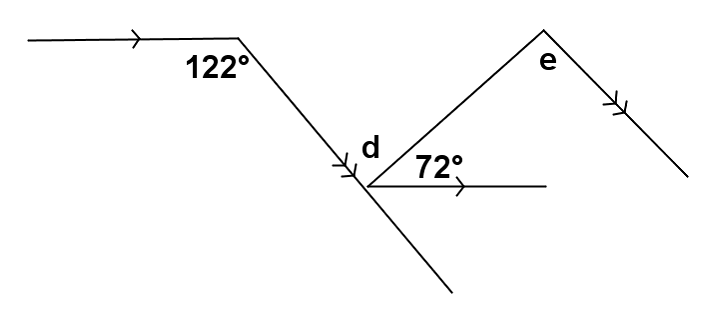 3. 							 = ________________________	 = ________________________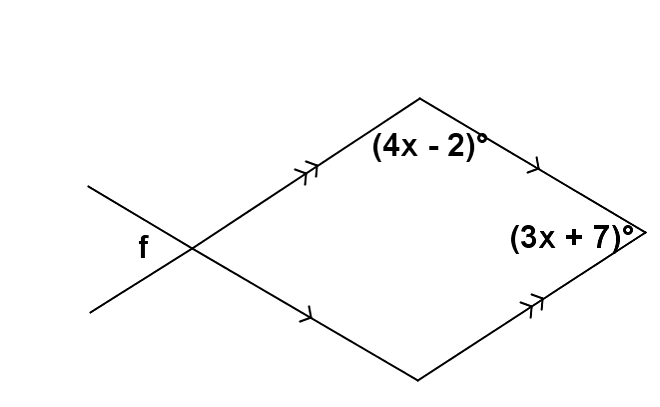 4.   							 = ________________________